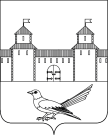 от 05.05.2016 № 610-пОб уточнении почтового адреса  жилого помещения (квартиры)Руководствуясь постановлением Правительства Российской Федерации от 19.11.2014 №1221 «Об утверждении Правил присвоения, изменения и аннулирования адресов», решением Сорочинского городского Совета муниципального образования город Сорочинск Оренбургской области от 30.01.2015 №375 «Об утверждении Положения о порядке присвоения, изменения и аннулирования адресов на территории муниципального образования город Сорочинск Оренбургской области»,  статьями  32, 35, 40  Устава муниципального образования Сорочинский городской округ  Оренбургской области,  свидетельством о государственной регистрации права серии 56-АБ №184932 от 28.09.2010, договором на передачу квартиры в собственность граждан с.Толкаевка, Сорочинского района, Оренбургской области №171  от  01.11.1995г., кадастровым паспортом помещения от 15.04.2016 №56/16-220000, кадастровым паспортом земельного участка от 16.09.2010 №56/10-109772 и поданным заявлением (вх.№Вз-511 от 22.04.2016) администрация Сорочинского городского округа Оренбургской области постановляет:Считать почтовый адрес жилого помещения (квартиры) с кадастровым номером 56:30:1501001:955, расположенного на земельном участке с кадастровым номером 56:30:1501001:14, следующим: Российская Федерация, Оренбургская область, Сорочинский городской округ, с.Толкаевка, ул.Октябрьская, д.3, кв.3.Контроль за исполнением настоящего постановления возложить на  главного архитектора муниципального образования Сорочинский городской округ Оренбургской области  – Крестьянова А.Ф.Настоящее постановление вступает в силу с момента подписания и подлежит размещению на Портале муниципального образования Сорочинский городской округ.Глава муниципального образованияСорочинский городской округ                                                    Т.П. Мелентьева	   Разослано: в дело, Управлению архитектуры, заявителю,  Вагановой Е.В., прокуратуре, ОУФМС Администрация Сорочинского городского округа Оренбургской областиП О С Т А Н О В Л Е Н И Е 